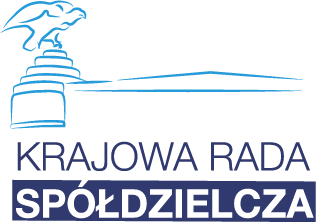 ZAKRES TEMATYCZNYSZKOLENIA DLA KANDYDATÓW NA LUSTRATORÓWPodstawy prawne działania spółdzielni: a) ustawyb) statut,           c) unormowania wewnętrzne – uchwały, regulaminy, instrukcje.Kompetencje organów samorządowych spółdzielniDziałalność spółdzielni mieszkaniowych w świetle obowiązujących przepisów prawa.Zarządzanie wspólnotami mieszkaniowymi.Spółdzielczość w krajach Unii Europejskiej  – potencjał i regulacje prawne.Lustracja, jako proces kontrolno-instruktażowo-doradczy.Tryb i Zasady przeprowadzania lustracji organizacji spółdzielczych. Kodeks Etyki lustratora.Stosunek członkostwa w spółdzielni. Uczestnictwo pełnomocnika w Walnym Zgromadzeniu zasady i procedury.Ustalenia protokołu lustracji – omówienie przykładowego protokołu lustracji. Nieprawidłowości w  protokołach na podstawie lustracji przeprowadzanych przez KRS i związki rewizyjne.Likwidacja podmiotów spółdzielczych i ich lustracja.Spółdzielnie pracy, rzemiosła, inwalidów w aktualnie obowiązującym systemie prawa.Tworzenie dokumentacji organów samorządowych.Funkcjonowanie spółdzielni socjalnych w świetle obowiązujących przepisów prawnych.Rola spółdzielni rolniczych w gospodarce i organizowaniu się rolników Spółdzielnie rolników – wymogi w zakresie tworzenia i funkcjonowania. Spółdzielnie energetyczne.Działalność statutowa spółdzielni zajmujących się obrotem produktami rolnymi i ich przetwórstwem oraz usługami dla rolnictwa.Analiza sprawozdania finansowego spółdzielni.Badanie w ramach lustracji zagadnień podatkowych.Spółdzielcze Kasy Oszczędnościowo-Kredytowe oraz bankowość spółdzielcza w świetle aktualnych przepisów prawnych, a proces lustracji.Proces inwestycyjny, gospodarka remontowa a ustawa – Prawo budowlane.Ochrona danych osobowych  w procesie lustracji Spółdzielni.Kodeks Pracy i jego zmiany.*Organizator zastrzega sobie prawo zmiany w zakresie tematycznym szkolenia.